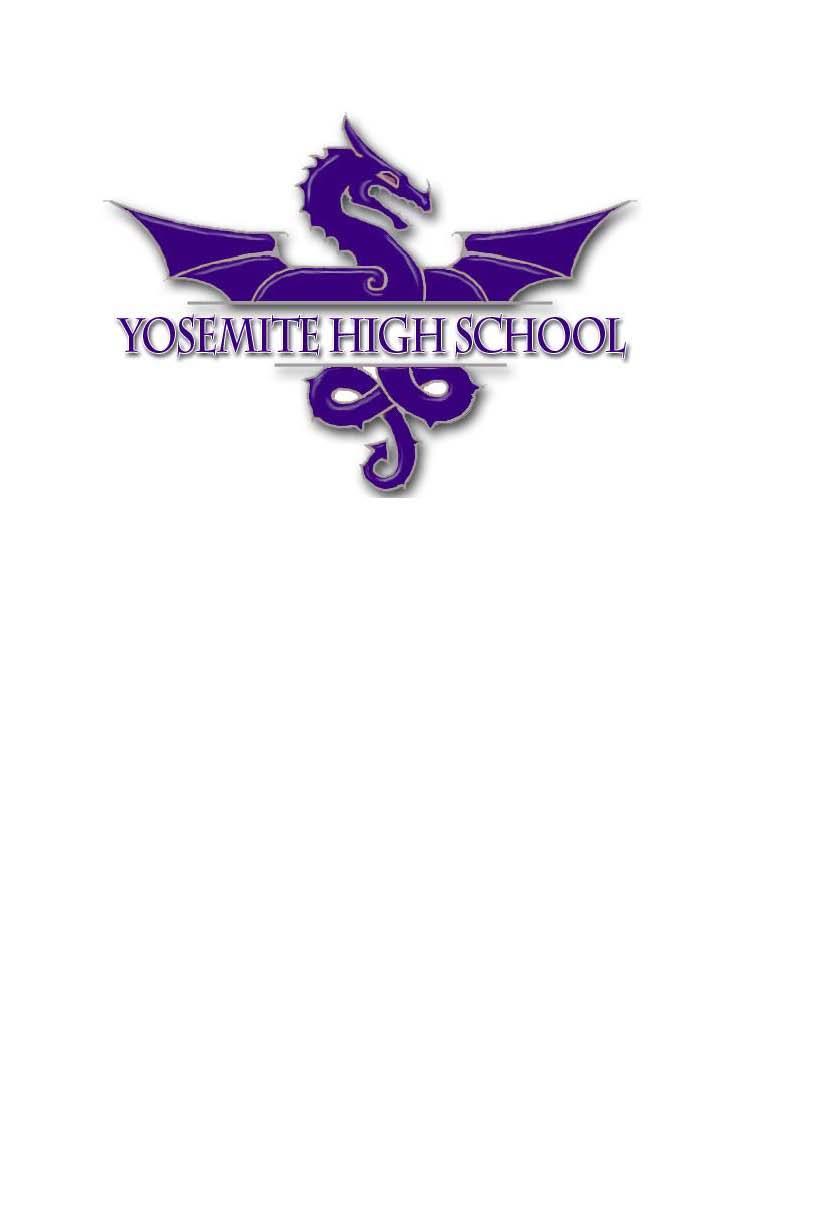 MINIMUM DAY BELL SCHEDULE2018-2019September 7October 19November 9November 15February 15March 15April 8, 9, 11, 12May 10May 24June 6MONDAY, TUESDAY, THURSDAY, FRIDAYrev 7-6-18  dfRegularPDBEGINSENDS118:158:41228:449:103 (Advisory)39:139:39449:4210:085510:1110:376610:4011:067711:0911:35LUNCH11:3511:50